Отчет об исполнении муниципального задания в 2015 годуМуниципальным бюджетным общеобразовательным учреждением средней общеобразовательной школой с. КрутоеРАЗДЕЛ 1Предоставление начального общего, основного общего, среднего (полного) общего образования по основным общеобразовательным программамРАЗДЕЛ 2Предоставление дополнительного образования по основным общеобразовательным программамРАЗДЕЛ 3Организация отдыха в пришкольных оздоровительных лагерях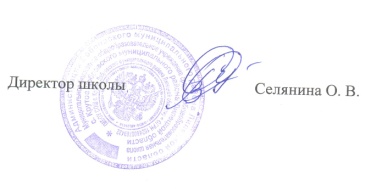 НаименованиепоказателяЕдиницаизмеренияЗначение, утвержденное в муниципальном задании на отчетный финансовый годФактическое значение за отчетный финансовый годХарактеристика причин отклонения от запланированных значенийИсточник(и) информации о фактическом значении показателя1. Доля  потребителей муниципальной услуги, удовлетворенных качеством и доступностью муниципальной услуги%88882.Доля обучающихся, положительно прошедших ГИА от  общего числа выпускников второй ступени образования%1001003. Доля выпускников муниципального образовательного учреждения, получивших аттестат об общем среднем образовании от  общего числа выпускников учреждения%1001004.Доля обучающихся, успевающих по программам начального общего образования от общего числа обучающихся на 1 ступени образования1001005.Доля обучающихся по ФГОС на 1 ступени образования от общего числа обучающихся на 1 ступени образования1001006.Доля обучающихся охваченных двухразовым горячим питанием, от общего количества обучающихся87907. Доля обоснованных жалоб потребителей муниципальной  услуги, по которым приняты меры, от  общего количества обоснованных жалоб потребителей муниципальной услуги00НаименованиепоказателяЕдиницаизмеренияЗначение, утвержденное в муниципальном задании на отчетный финансовый годФактическое значение за отчетный финансовый годХарактеристика причин отклонения от запланированных значенийИсточник(и) информации о фактическом значении показателя1. Доля потребителей муниципальной услуги, удовлетворенных качеством и доступностью муниципальной услуги%92922.Доля обучающихся на 1-ой ступени образования, охваченных услугами дополнительного образования от общего числа обучающихся на 1-ой ступени образования%65100все учащиеся охвачены внеурочной деятельностью3. Доля обоснованных жалоб потребителей муниципальной услуги, по которым приняты меры, от общего количества обоснованных жалоб потребителей муниципальной услуги00НаименованиепоказателяЕдиницаизмеренияЗначение, утвержденное в муниципальном задании на отчетный финансовый годФактическое значение за отчетный финансовый годХарактеристика причин отклонения от запланированных значенийИсточник(и) информации о фактическом значении показателя1. Доля потребителей муниципальной услуги, удовлетворенных качеством и доступностью муниципальной услуги%93932. Доля обоснованных жалоб потребителей муниципальной услуги, по которым приняты меры, от общего количества обоснованных жалоб потребителей муниципальной услугиШт.00